Акция  «Мы за здоровый образ жизни!»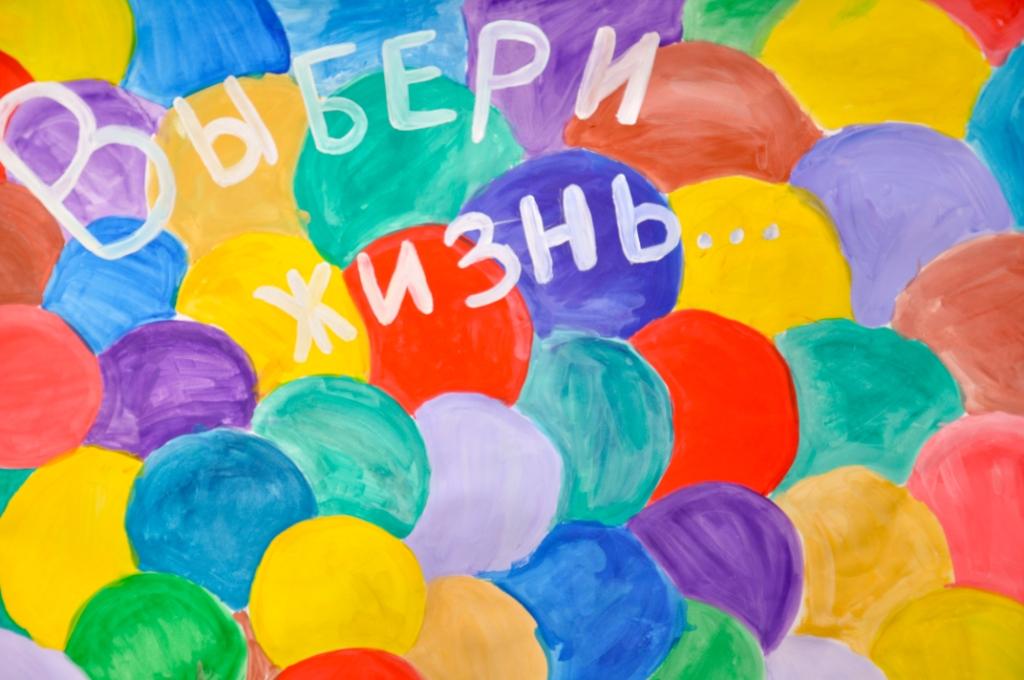 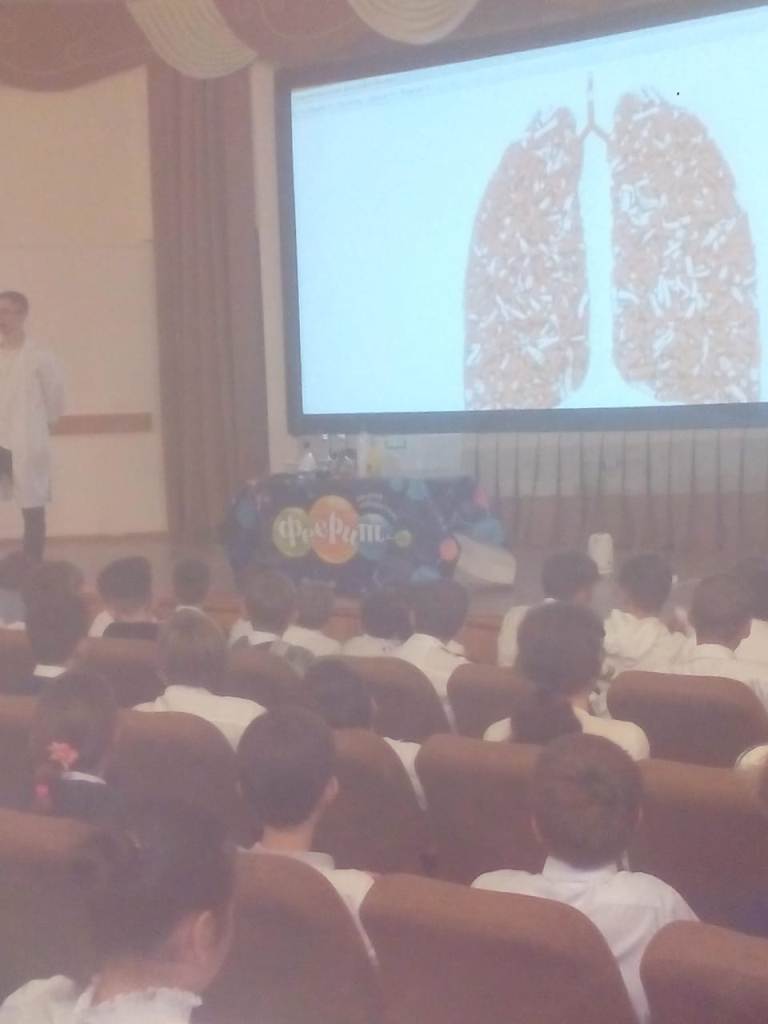 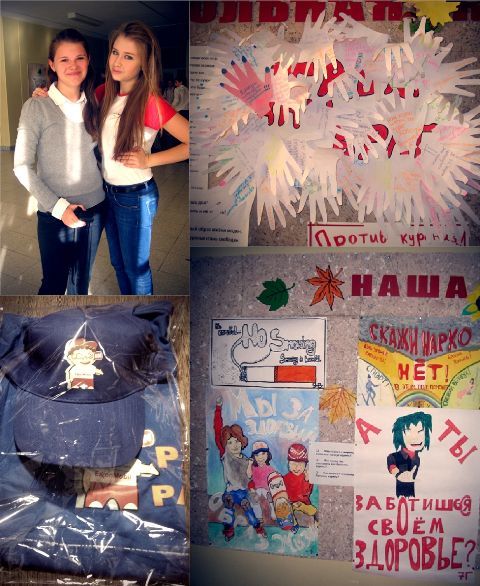 